Department of Epidemiology and Population HealthEPHD 300Principles of Epidemiology[2 Credits]Course Syllabus Fall Semester, Academic Year 2023-2024Class time and Venue:Common Lecture: Wednesdays 3:30- 4:45 PM in Van Dyck Auditorium Lab Session B1: Tuesdays 5:30-7:30 PM in Van Dyck building, Room 103Lab Session B2: Tuesdays 9:00-11:00 AM in Van Dyck building, Room 103Course Instructors and Contact Details: Dr. Lilian A. Ghandour (PhD, MPH) Associate Professor/PhD Epi program coordinator Van Dyck Bldg., 3rd floor, room 219 Email: lg01@aub.edu.lb  Office hours: Email instructor Course Description:This course introduces graduate students to the basic principles and methods of epidemiology and the application of the epidemiological approach to public health research, policy and practice. The course consists of weekly lectures and practical application sessions. Students will learn about the rubrics of Epidemiology, dynamics of disease transmission, common sources of epidemiological data, measures of morbidity and mortality, observational study designs, measures of association, biases and confounding, and general principles of causation in epidemiology. The main concepts will be covered during the lecture. The application sessions (e.g., problem-solving exercises, case studies, journal critiques, mapping…) will allow students to apply their acquired epidemiological knowledge and understand the role of epidemiological evidence in current practices of public health policy and practice.Course learning Objectives By the end of the course, students will be able to:LO1. Describe the role of epidemiology and its rubrics in advancing public health knowledge, policy and practice LO2. Explain the dynamics of communicable disease transmission and steps of outbreak investigation LO3. Evaluate key sources of epidemiological data for their use in public health planning and research LO4. Calculate and interpret measures of morbidity and mortality by person, place and timeLO5. Differentiate between common observational epidemiological study designs LO6. Calculate and interpret measures of risk association for public health research policy or practice LO7. Evaluate associations based on the guidelines of causation in epidemiology LO8. Discuss the consequences of biases and confounding on causal inference LO9. Identify common ethical issues and considerations in epidemiological research LO10. Critically appraise an epidemiological published articleCouncil on Education for Public Health (CEPH) Core Competencies mapped to EPHD 300CC1. Apply epidemiological methods to the breadth of settings and situations in public health practice CC4. Interpret results of data analysis for public health research policy or practiceEssential SkillsEssential Skill 1: Study skillsEssential Skill 2: Academic Integrity and PlagiarismEssential Skill 3: Academic ReadingEssential Skill 4: Critical Thinking/analysisEssential Skill 5: Problem-solvingEssential Skill 6: Public Health Ethics (research ethics)Link to PHEO Faculty PortalCourse Learning Objectives mapped to CEPH Core competencies
Table 1. Mapping of course LO to CEPH Core competenciesAssigned Text Book and Readings (if applicable)Gordis L. Epidemiology. Philadelphia: Pennsylvania, WB Saunders Co.; 2013  6th edition. AUB libraries e-books https://www.clinicalkey.com/#!/browse/book/3-s2.0-C20160022520 
(you have to be on campus to access this or VPN) It is required to have read any assigned chapter for the lecture PRIOR to coming to class. This will maximize the learning experience and enrich class discussions. For in-class application sessions, you may be asked to complete a reading at home before class; application questions will be based on that reading. Other Useful Online Resources (recommended) To learn more of Epidemiology, an extensive list of resources, including free downloadable e-textbooks and online training, can be found at Online epidemiology course http://www.pitt.edu/~super1/ Free downloadable e-textbook http://www.epidemiolog.net/  Free online training https://www.coursera.org/jhu  OpenEpi (http://www.openepi.com/Menu/OE_Menu.htm) open-source program works like a calculator where summary information is provided and calculations performed Epi Info (https://www.cdc.gov/epiinfo/index.html): statistical package for data entry and analysis Additional Suggested Instructions:The course will also use an assortment of educational resources including: publications, reports, white papers, videos and case studies. All course readings, except for book chapters, will be posted on Moodle according to the weekly topic and reading schedule. It is the responsibility of students to access the Moodle and download/ print the course readings as per the weekly schedule.Course requirements and Student evaluation:Pre-requisites: There are no pre-requisites for this course.Student Evaluation: Table-2 Summary of students' assessments mapped to course learning objectives Table -3 Description of Assessment methods, Due Dates and Corresponding Learning ObjectivesPolicies and other General Notes:Academic Integrity: Plagiarism is a serious breach of academic regulations and integrity, and will not be tolerated. All of the below are considered acts of cheating and will be penalized.Working with other students when professor instructed you not toWorking with someone other than your lab partner (when instructed to work only with lab partner)Copying someone’s work in any shape or formAttempting to retrieve/using previous solutions to lab problem sets or exams etc.If you are not sure whether an act is considered cheating or plagiarism or violating academic integrity, please consult with the professor /course instructor for clarity.Please check the following links for more information. Plagiarism. University of Oxford. 
Available from: https://www.ox.ac.uk/students/academic/guidance/skills/plagiarism [Accessed on 25-01-2021]. Avoiding Plagiarism, MIT. Available from: https://integrity.mit.edu/handbook/academic-writing/incorporating-words-and-ideas-others [Accessed on 25-01-2021]. Important: The American University of Beirut has a strict anti-cheating and anti-plagiarism policy. Students will be penalized for cheating and plagiarism, as they are not tolerated. Penalties include failing marks on the assignment in question, failing the course, suspension or expulsion from University and a permanent mention of the disciplinary action in the student’s records. Students with Disabilities: Staff members of the AUB Office of Student Affairs, Room 113, West Hall, coordinate accommodations and services for students with special needs. If you have a disability, for which you may request accommodation in AUB classes, consult the website for more information and arrange with the Coordinator (https://www.aub.edu.lb/SAO/Pages/Accessible-Education.aspx). Also, please see the instructor of this course privately about possible support services that can be provided to you. Non-Discrimination-Title IX-AUB: AUB is committed to facilitating a campus free of all forms of discrimination including sex/gender-based harassment prohibited by Title IX. The University’s non-discrimination policy applies to, and protects, all students, faculty, and staff. If you think you have experienced discrimination or harassment, including sexual misconduct, we encourage you to tell someone promptly. If you speak to a faculty or staff member about an issue such as harassment, sexual violence, or discrimination, the information will be kept as private as possible, however, faculty and designated staff are required to bring it to the attention of the University’s Title IX Coordinator. Faculty can refer you to fully confidential resources, and you can find information and contacts at www.aub.edu.lb/titleix. To report an incident, contact the University's Title IX Coordinator Trudi Hodges at 01-350000 ext. 2514, or titleix@aub.edu.lb. An anonymous report may be submitted online via EthicsPoint at www.aub.ethicspoint.com.Accessible Education Office (AEO): The Accessible Education Office (AEO) coordinates academic accommodations and services for all eligible AUB students with disabilities (such as ADHD, learning difficulties, mental health conditions, chronic or temporary medical conditions, and others). If you have a disability for which you wish to request accommodations at the department, faculty or university level, please contact AEO as soon as possible. Once you register with our office, we will assist you in receiving appropriate accommodations and will liaise with your instructors and any related entity to best support your needs. AEO is located in West Hall room 314, and can be reached by phone at 1-350000 ext. 3246 or by email: accessibility@aub.edu.lb. Information about our services can be found at:  https://www.aub.edu.lb/SAO/Pages/Accessible-Education.aspx\Writing: Written communication is essential for communication, health education and behavioral science. You are expected to proofread and spell-check any written documents before submission. Points will be deducted from the grades for low quality writings. You are encouraged to contact AUB’s Writing Center, located in Ada Dodge Hall, 2nd floor or West Hall, 3rd floor. Appointments can be booked online: aub.mywconline.com, over the phone (Ext. 4077) or by walking in.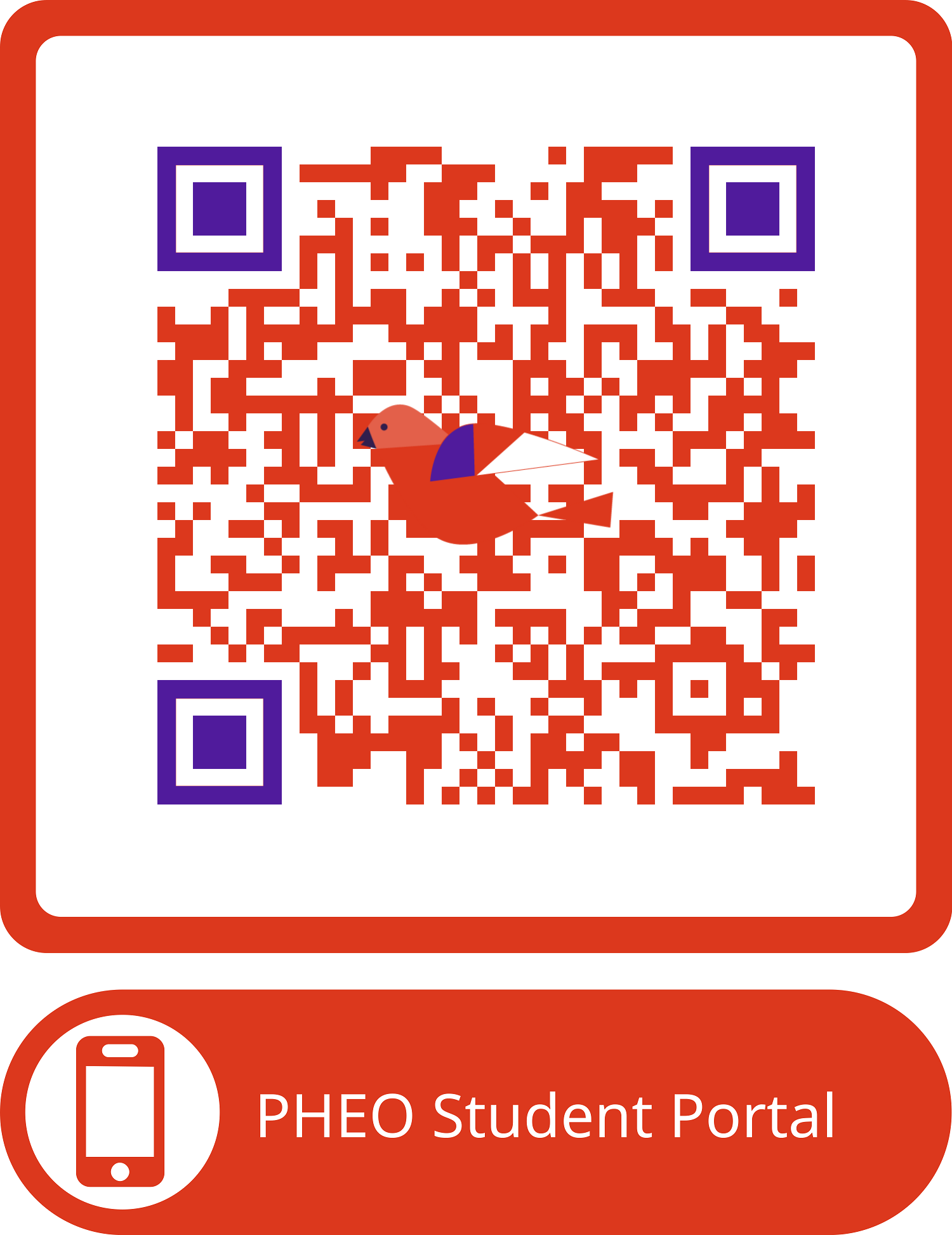 Public Health Education OfficePlease refer to the Public Health Education Office Student Portal Detailed course outline:                                                 For University Holidays: Calendar
*A VOP on RCTs will be shared for those interested – questions will be answered via MOODLE discussion forum – this will not be assessed in the exam.Appendix I. Reinforced – Introduced CEPH competenciesIntroduced competencies: the competency is introduced at a basic level. Instruction and learning activities focus on basic knowledge, skills and entry-level complexity. The competency is not assessedReinforced competency: The competency is reinforced with feedback; students demonstrate the outcome at an increasing level of proficiency (above the introductory stage). Instruction and learning activities concentrate on enhancing and strengthening existing knowledge and skills, as well as expanding complexity. The competency is not assessedLO1LO2LO3LO4LO5LO6LO7LO8LO9LO10CC1. Apply epidemiological methods to the breadth of settings and situations in public health practiceXXXXXXXXCC4. Interpret results of data analysis for public health research policy or practiceXXXXXXXLearning ObjectivesLearning ObjectivesLearning ObjectivesLearning ObjectivesLearning ObjectivesLearning ObjectivesLearning ObjectivesLearning ObjectivesLearning ObjectivesLearning ObjectivesLO1LO2LO3LO4LO5LO6LO7LO8LO9LO10Exam 1XXXExam 2XXXXXApplicationsXXXXXXXXAssignment 1 XXXAssignment 2XXXXXAssignment 3XXAssessment methodDate Grade %e Exam 1Week of October 9th (TBD)25%Exam 1 may include problem-solving questions and case studies to assess your ability to identify the rubrics of epidemiology, calculate the common measures of morbidity and mortality, conduct an outbreak investigation, and interpret epidemiological findings in ways to inform future research or policy and practice. Data used for calculations and problem solving will be extracted from published literature to illustrate the use of epidemiological evidence in breadth of settings and situations of public health practice. Students are expected to take exam 1 on the scheduled date and time. Make up examinations are not allowed except under very unusual and convincing circumstances. Students who fail to take the examinations on the scheduled date without a written permission of the coordinator will receive an F on the examination. Exam 1 will be an in-person exam. It will cover module 1 material. Exam 1 may include problem-solving questions and case studies to assess your ability to identify the rubrics of epidemiology, calculate the common measures of morbidity and mortality, conduct an outbreak investigation, and interpret epidemiological findings in ways to inform future research or policy and practice. Data used for calculations and problem solving will be extracted from published literature to illustrate the use of epidemiological evidence in breadth of settings and situations of public health practice. Students are expected to take exam 1 on the scheduled date and time. Make up examinations are not allowed except under very unusual and convincing circumstances. Students who fail to take the examinations on the scheduled date without a written permission of the coordinator will receive an F on the examination. Exam 1 will be an in-person exam. It will cover module 1 material. Exam 1 may include problem-solving questions and case studies to assess your ability to identify the rubrics of epidemiology, calculate the common measures of morbidity and mortality, conduct an outbreak investigation, and interpret epidemiological findings in ways to inform future research or policy and practice. Data used for calculations and problem solving will be extracted from published literature to illustrate the use of epidemiological evidence in breadth of settings and situations of public health practice. Students are expected to take exam 1 on the scheduled date and time. Make up examinations are not allowed except under very unusual and convincing circumstances. Students who fail to take the examinations on the scheduled date without a written permission of the coordinator will receive an F on the examination. Exam 1 will be an in-person exam. It will cover module 1 material. Exam 2Scheduled by Registrar office 25%Exam 2 will include problem-solving questions and case studies to assess your ability to differentiate study designs, calculation common measures of association and interpret epidemiological findings in ways to inform future research or policy and practice. The questions will also try to assess student ability to identify main biases, describe potential consequences on the conclusions, as well as highlight major ethical issues and possible ways to address them. Data used for calculations and problem solving will be extracted from published literature to illustrate the use of epidemiological evidence in breadth of settings and situations of public health practice. Students are expected to take exam 2 on the scheduled date and time. Make up examinations are not allowed except under very unusual and convincing circumstances. Students who fail to take the examinations on the scheduled date without a written permission of the coordinator will receive an F on the examination. Exam 2 will be an in-person exam. It will cover module 2 material. Exam 2 will include problem-solving questions and case studies to assess your ability to differentiate study designs, calculation common measures of association and interpret epidemiological findings in ways to inform future research or policy and practice. The questions will also try to assess student ability to identify main biases, describe potential consequences on the conclusions, as well as highlight major ethical issues and possible ways to address them. Data used for calculations and problem solving will be extracted from published literature to illustrate the use of epidemiological evidence in breadth of settings and situations of public health practice. Students are expected to take exam 2 on the scheduled date and time. Make up examinations are not allowed except under very unusual and convincing circumstances. Students who fail to take the examinations on the scheduled date without a written permission of the coordinator will receive an F on the examination. Exam 2 will be an in-person exam. It will cover module 2 material. Exam 2 will include problem-solving questions and case studies to assess your ability to differentiate study designs, calculation common measures of association and interpret epidemiological findings in ways to inform future research or policy and practice. The questions will also try to assess student ability to identify main biases, describe potential consequences on the conclusions, as well as highlight major ethical issues and possible ways to address them. Data used for calculations and problem solving will be extracted from published literature to illustrate the use of epidemiological evidence in breadth of settings and situations of public health practice. Students are expected to take exam 2 on the scheduled date and time. Make up examinations are not allowed except under very unusual and convincing circumstances. Students who fail to take the examinations on the scheduled date without a written permission of the coordinator will receive an F on the examination. Exam 2 will be an in-person exam. It will cover module 2 material. ApplicationsCheck Detailed schedule below5%Each application is a set of questions allows students to apply what they have learnt in the preceding lecture material. It also prepares students for the graded assignments and exams. The application will be uploaded on Moodle prior to the application session. Students will have a chance to review the questions and work on them individually before their lab session. During their assigned lab session, students will have an opportunity to discuss the questions/their answers with their colleagues. Students will also be expected to share their answers, and the discussion will be moderated by the course instructor. The KEY to the application will be uploaded on Moodle. The applications are not graded, but 5% is assigned for just submission and a clear effort to have answered the questions seriously and comprehensively. Each application is a set of questions allows students to apply what they have learnt in the preceding lecture material. It also prepares students for the graded assignments and exams. The application will be uploaded on Moodle prior to the application session. Students will have a chance to review the questions and work on them individually before their lab session. During their assigned lab session, students will have an opportunity to discuss the questions/their answers with their colleagues. Students will also be expected to share their answers, and the discussion will be moderated by the course instructor. The KEY to the application will be uploaded on Moodle. The applications are not graded, but 5% is assigned for just submission and a clear effort to have answered the questions seriously and comprehensively. Each application is a set of questions allows students to apply what they have learnt in the preceding lecture material. It also prepares students for the graded assignments and exams. The application will be uploaded on Moodle prior to the application session. Students will have a chance to review the questions and work on them individually before their lab session. During their assigned lab session, students will have an opportunity to discuss the questions/their answers with their colleagues. Students will also be expected to share their answers, and the discussion will be moderated by the course instructor. The KEY to the application will be uploaded on Moodle. The applications are not graded, but 5% is assigned for just submission and a clear effort to have answered the questions seriously and comprehensively. Assessment methodDate Grade %e Three assignmentsAssignment 1 – October 3 (in class)Assignment 2 – Take home Nov 20 due Nov 23Assignment 3- Nov 29 (in class)15% each)Each assignment will focus on selected learning objectives as shown above. I will provide you with rubrics and guidelines for all 3 assignments ahead of time. Data used for calculations and problem solving will be extracted from published literature to illustrate the use of epidemiological evidence in breadth of settings and situations of public health practice. Assignment 3 will be a comprehensive assessment of your understanding of all LOs, via a critical appraisal of a published article, which necessitates that you apply the epidemiological methods you learnt. Delays in submission will result in a 10% penalty if submitted later than the deadline same day and 20% penalty if submitted the following day. Assignments will not be graded if submitted later than one day following the deadline.Each assignment will focus on selected learning objectives as shown above. I will provide you with rubrics and guidelines for all 3 assignments ahead of time. Data used for calculations and problem solving will be extracted from published literature to illustrate the use of epidemiological evidence in breadth of settings and situations of public health practice. Assignment 3 will be a comprehensive assessment of your understanding of all LOs, via a critical appraisal of a published article, which necessitates that you apply the epidemiological methods you learnt. Delays in submission will result in a 10% penalty if submitted later than the deadline same day and 20% penalty if submitted the following day. Assignments will not be graded if submitted later than one day following the deadline.Each assignment will focus on selected learning objectives as shown above. I will provide you with rubrics and guidelines for all 3 assignments ahead of time. Data used for calculations and problem solving will be extracted from published literature to illustrate the use of epidemiological evidence in breadth of settings and situations of public health practice. Assignment 3 will be a comprehensive assessment of your understanding of all LOs, via a critical appraisal of a published article, which necessitates that you apply the epidemiological methods you learnt. Delays in submission will result in a 10% penalty if submitted later than the deadline same day and 20% penalty if submitted the following day. Assignments will not be graded if submitted later than one day following the deadline.SessionsDate of LectureTopicCourse LORequired chapter Assessment Session 1Wed. Aug 30Introduction to the course/syllabus/studentsLO1Ch 1-----Session 1Tues Sept 5Introduction to Epidemiology (repeated twice that day)LO1Ch 1-----Session 2Wed Sept 6Measures of Morbidity & Sources of Morbidity Data-1LO3-LO4Ch 3Assignment 1Exam 1Session 2Tues. Sept 12Application 1 – Epi Rubrics/Morbidity Measures LO3-LO4Ch 3Assignment 1Exam 1Session 3Wed Sept 13Measures of Mortality & Sources of Mortality Data LO3-LO4Ch 4Assignment 1Exam 1Session 3Tues. Sept 19Application 2 – Mortality Measures LO3-LO4Ch 4Assignment 1Exam 1Session 4Wed. Sept 20Direct and indirect standardization LO3-LO4Ch 3Assignment 1Exam 1Session 4Tues. Sept 26Application 3 – Direct and indirect standardization LO3-LO4Ch 3Assignment 1Exam 1Session 5Wed. Sept 27NO CLASSES- PROPHET’s BIRTHDAY---------Session 5Tues. Oct 3Assignment #1 – Applications 1/2/3---------Session 6Wed. Oct 4Dynamics of CD transmission/Outbreak InvestigationLO2Ch 2 Assignment 2Exam 2Session 6Tues. Oct 10Application 4- Outbreak Investigation LO2Ch 2 Assignment 2Exam 2Session 7Wed. Oct 11Cross-sectional studies LO4Ch 4/7Assignment 2Exam 2Session 7Tues. Oct 17Application 5– Cross-sectional (questions on articles)LO4Ch 4/7Assignment 2Exam 2Session 8Wed. Oct 18Case-Control Studies LO5-LO6Ch 9Assignment 2Exam 2Session 8Tues. Oct 24Application 6- Case-control studies (questions on articles)LO5-LO6Ch 9Assignment 2Exam 2Session 9Wed. Oct 25Cohort studies LO5-LO6Ch 8Assignment 2Exam 2Session 9Tues. Oct 31Application 7- Cohort studies (questions on articles)LO5-LO6Ch 8Assignment 2Exam 2Session 10Wed. Nov 1Measures of Association: OR, RR, AR and linkagesLO5-LO6Ch 12/13Assignment 2/3
Exam 2Session 10Tues. Nov 7Application 8 – Measures of association (Calculation)LO5-LO6Ch 12/13Assignment 2/3
Exam 2Session 11Wed. Nov. 8Confounding LO7-LO8Ch 14/15Assignment 2/3
Exam 2Session 11Tues. Nov 14Application 9- Confounding (calculation/article)LO7-LO8Ch 14/15Assignment 2/3
Exam 2Session 12Wed. Nov 15Biases & Guidelines for Assessing CausalityLO8
L09-L10Ch 14/15 Assignment 2/3
Exam 2Session 12Tues. Nov 21Ethics/Critical appraisal of articles LO8
L09-L10Ch 14/15 Assignment 2/3
Exam 2Session 13Wed. Nov 22NO CLASSES- INDEPENDENCE DAYLO8
L09-L10Ch 20---Session 13Tues. Nov 29Assignment 3– Comprehensive (all applications)LO8
L09-L10Ch 20---Core CompetenciesIntroducedReinforcedCC2. Select quantitative and qualitative data collection methods appropriate for a given public health contextXCC3. Analyze quantitative and qualitative data using biostatistics, informatics, computer-based programming and software, as appropriateXCC7. Assess population needs, assets and capacities that affect communities’ healthXCC8. Apply awareness of cultural values and practices to the design or implementation of public health policies or programsXCC12. Discuss multiple dimensions of the policy-making process, including the roles of ethics and evidenceXCC21.  Integrate perspectives from other sectors and/or professions to promote and advance population healthXCC22. Apply systems thinking tools to a public health issueXHPCH competenciesHPCHCC1. Demonstrate a critical understanding of multidisciplinary theories/frameworks utilized in health promotion research and practice XHPCHCC3. Conduct rigorous quantitative and qualitative research for health promotion XHPCHCC4. Use participatory approaches in community health programs and research XHPCHCC5. Promote social justice and equity in health promotion research, practice, and policy XEPHD competenciesEBCC1: Discuss the extent, distribution and determinants of common and emerging communicable and non-communicable diseases, and mental health disorders of local, regional and global importanceXEBCC2: Discuss prevention and control strategies/programs for common and emerging communicable and non-communicable diseases and mental health disordersXEBCC3: Design epidemiological studies to investigate public health research questionsXEBCC5: Apply inferential statistics and advanced statistical approaches such as regression modelling to analyze complex health related dataXEBCC6: Interpret and communicate statistical findings in oral and written formatXEBCC8: Appraise the quality of epidemiological evidence by evaluating studies for bias and other sources of systematic errorsX